BEE There for IPEI’S 19th Annual SPELLING BEE    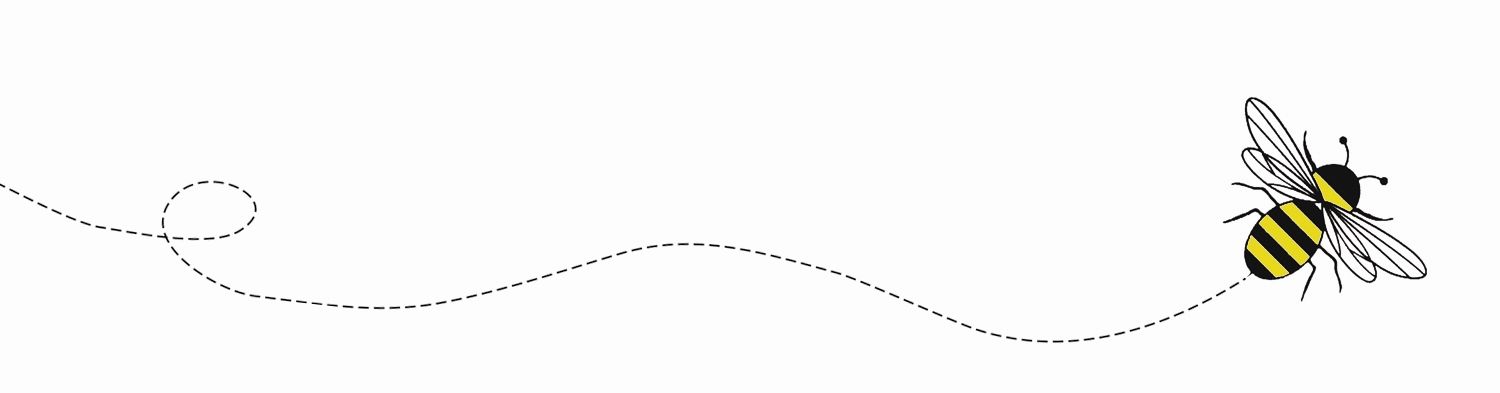 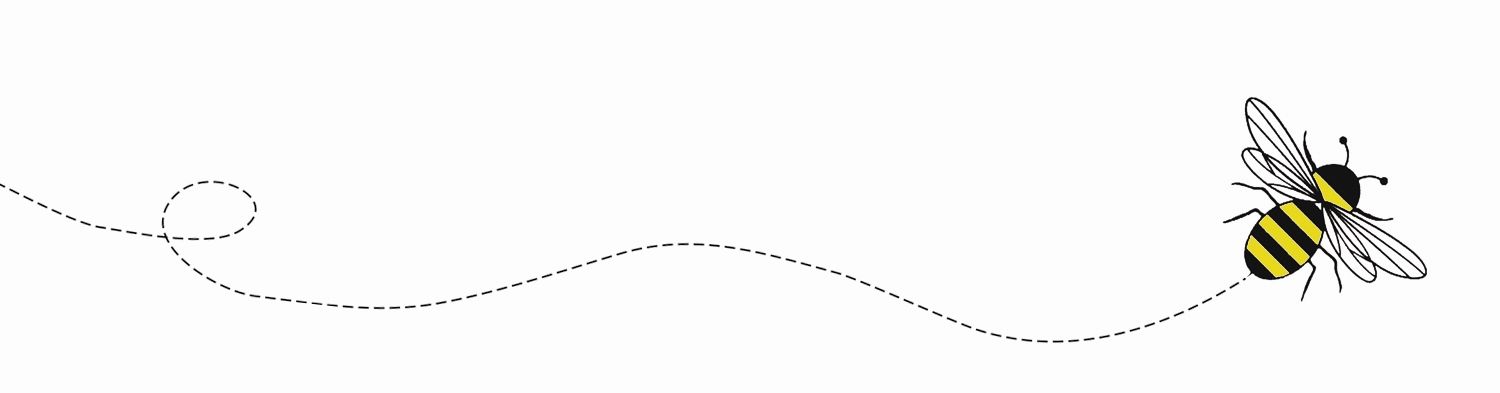 ENTRY FORM FOR SPELLING BEE TEAMS
To participate in the 19th Bee, please complete this entry form and return it by February 10, 2017. The entry fee per team is $400 minimum (a team consists of three people). You may submit your entry fee with this form, or indicate that your sponsor(s) will send their checks separately. All contributions are tax-deductible. Team Captain Name __________________________________________________________Team Name _________________________________________________________________Mailing Address:	____________________________________________________________Email Address: ____________________________       Phone:_________________________________ We are sponsoring our own team! 		Enclosed is our gift of $___________________ We already have a sponsor (if multiple supporters, please provide info for each)Sponsor Name ________________________	   Sponsor Name ________________________Sponsor Amount ______________________	   Sponsor Amount ______________________

Mailing Address: _______________________     Mailing Address: ________________________
Email: _____________  Phone:____________     Email: _____________  Phone:____________Team Member Name:				Mailing Address:				1.  			___________								Phone:  				_____		Email:  					2.  				______								Phone:  			__________		Email:  					3.  					_____								Phone:  				_____		Email:  					As a thank you for teams that self-fund their own $400 or more, IPEI will place a business-card size ad in the event program.
______ Artwork attached as a camera-ready PDF, business-card size (3 ½” w x 2” h)
Please make checks payable to IPEI. Mail to: IPEI, P.O. Box 4268, Ithaca, NY 14852, or call 607-256-4734 to pay with a credit card, or use our online process at ipei.org. 

                                         Please respond by February 10, 2017!

The mission of the Ithaca Public Education Initiative (IPEI) is to facilitate community connections and support for students and teachers of the Ithaca City School District through engagement, collaboration, gifts, and grants.  For more information see IPEI.org or contact us at 607-256-IPEI (4734) or ipei@ipei.org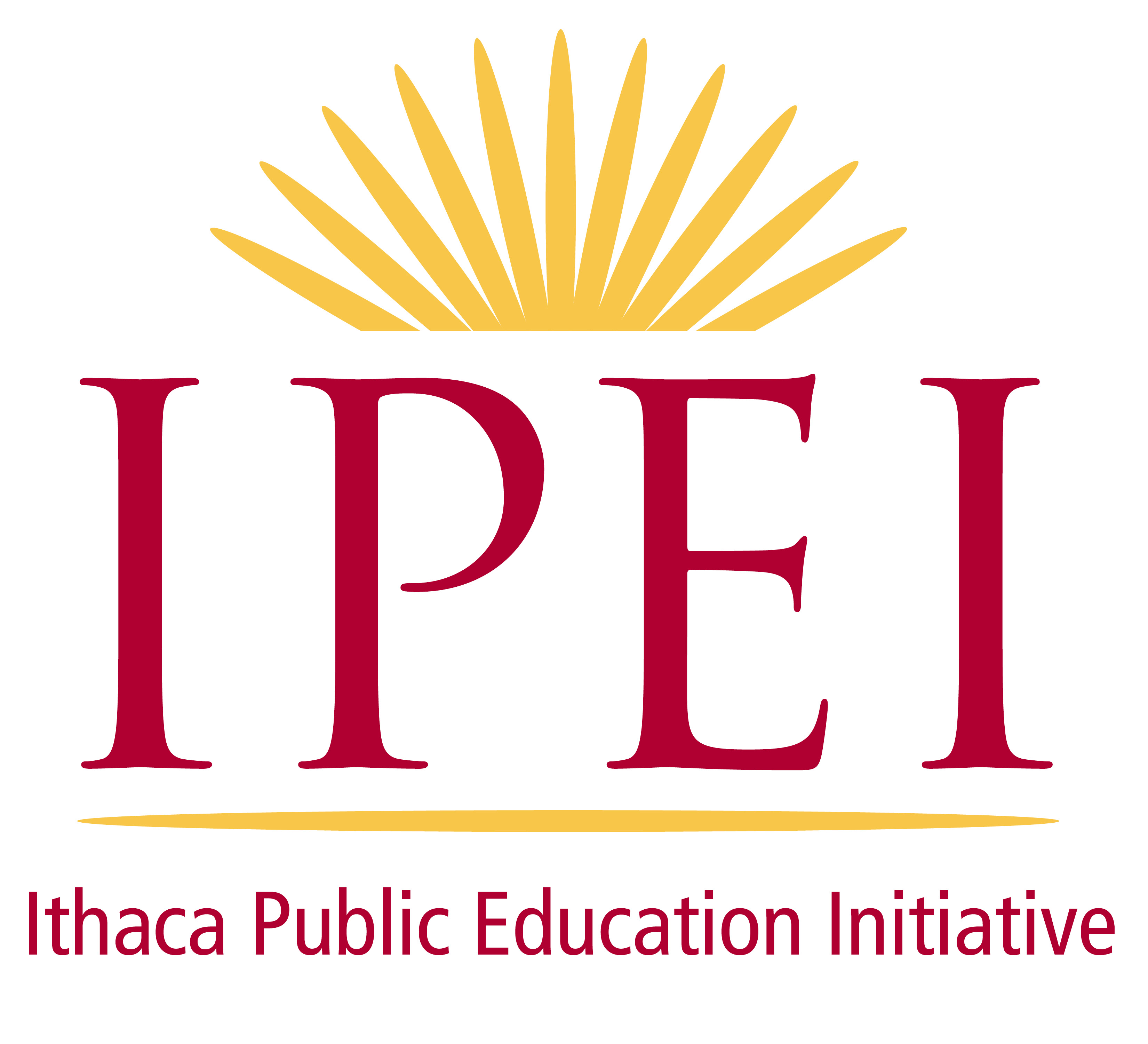 